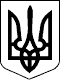 УЖГОРОДСЬКА РАЙОННА державна адміністраціяЗАКАРПАТСЬКОЇ ОБЛАСТІУЖГОРОДСЬКА РАЙОННА військова адміністраціяЗАКАРПАТСЬКОЇ ОБЛАСТІР О З П О Р Я Д Ж Е Н Н Я___23.10.2023___                         м. Ужгород                           №__98_________   Про проведення  приписки  громадян України    2007 року народження до призовних дільниць у січні – березні 2024 року         Відповідно до статей 4, 15, 28 Закону України ,,Про правовий режим воєнного стану”, статей 6, 27, 39, 41 Закону України „Про місцеві державні адміністрації”, статті 14 Закону України „Про військовий обов’язок і військову службу”, указів Президента України: від 24 лютого 2022 року № 64/2022 ,,Про введення воєнного стану в Україні”,  від 24 лютого 2022 року № 68/2022 ,,Про утворення військових адміністрацій”, від 26 липня 2023 року № 451/2023 ,,Про продовження строку дії воєнного стану в Україні”, розпорядження голови Закарпатської обласної державної адміністрації – начальника обласної військової адміністрації 01.09.2023 № 778 ,,Про  проведення приписки громадян України 2007 року народження до призовних дільниць у січні – березні 2024 року”, з метою організованого проведення приписки громадян до призовних дільницьЗ О Б О В ’ Я З У Ю: Виконкомам територіальних громад спільно із структурними підрозділами Ужгородського районного територіального центру комплектування та соціальної підтримки ( далі - Ужгородський РТЦК та СП):	1.1. Провести протягом  січня - березня  2024 року приписку громадян  України чоловічої статі 2007 року народження до призовних дільниць Ужгородського РТЦК та СП.  	1.2 Спільно з відділами кадрів підприємств, установ та організацій,  незалежно від форми власності, директорами навчальних закладів, органами внутрішніх справ домогтися повного охоплення припискою юнаків 2007 року народження.        2. Утворити комісію з питань проведення приписки громадян до призовних дільниць (далі – комісія)  у складі згідно з додатками 1-3 (додаються).        Засідання комісії проводити згідно графіка, затвердженого начальником Ужгородського  РТЦК та СП, а також позапланово протягом 2024 року                 для проведення доприписки громадян України  до  призовної  дільниці  Ужгородського      РТЦК       та      СП     для   взяття   їх   на  військовий     облік 2призовників, як   раніше  не   перебуваючих   на військовому обліку.3. Рекомендувати керівникам: управління охорони здоров’я та цивільного захисту населення Ужгородської  міської ради, комунального некомерційного підприємства ,,Великоберезнянська лікарня” Великоберезнянської селищної ради, комунального некомерційного підприємства ,,Перечинська лікарня” Перечинської міської ради забезпечити:роботу медичних комісій для проведення медичного огляду приписників, укомплектувати її автоматизованим робочим місцем лікаря для генерування електронного направлення лікарями-спеціалістами, інструментарієм та медикаментами для облаштування призовних дільниць, потрібною кількістю медичних працівників, у тому числі лікарів-спеціалістів і технічних працівників; медичний огляд громадян України 2007 року народження, які підлягають приписці  до призовних дільниць у січні – березні 2024 року;проходження  приписки громадян України, які  будуть направлені лікарями призовних дільниць, медичного обстеження  за направленням лікаря первинної медичної допомоги, або за електронним направленням лікарів- спеціалістів  призовної дільниці; забір біоматеріалу від приписника  для тестування на вірусні захворювання, зокрема гепатит, ВІЛ/СНІД, COVID-19, тощо, та його доставку до закладів охорони здоров’я; приписників, які прибувають на призовні дільниці та лікарів призовних дільниць необхідною кількістю дезінфікуючих засобів та засобів індивідуального захисту для запобігання розповсюдження захворювання COVID-19;	позачерговий прийом медичними установами громадян, які підлягають приписці, до призовних дільниць і потребують додаткового медичного обстеження, виділивши для цього необхідну кількість ліжок;       за результатами приписки взяття на облік та організацію лікування хворих призовників спільно з підрозділами районного територіального центру комплектування та соціальної підтримки здійснювати постійний контроль за лікувально-оздоровчою роботою.	4. Рекомендувати виконавчим комітетам територіальних громад:        забезпечити  проведення приписки громадян України 2007 року народження до призовних дільниць у січні - березні 2024 року та вжити заходів для вдосконалення роботи щодо підготовки молоді до служби  у Збройних Силах України та інших військових формуваннях, утворених відповідно до законів України;        прийняти відповідні програми  щодо фінансування заходів  із проведення приписки громадян  України 2007 року народження до призовних дільниць у січні – березні 2024 року;       забезпечити оповіщення та своєчасну і організовану явку юнаків, які підлягають приписці, на призовні дільниці у супроводі представників органів місцевого самоврядування з відповідно оформленими документами.        5. Пропонувати    Ужгородському       районному        управлінню     поліції 3Головного   управління  Національної  поліції  України  в Закарпатській області надати Ужгородському РТЦК та СП допомогу у забезпеченні громадського порядку на призовних  дільницях, а також розшуку і доставці на призовні дільниці громадян, які ухиляються від проходження приписки.	6. Рекомендувати Ужгородському РТЦК та СП поінформувати районну військову адміністрацію про виконання даного розпорядження до 15 квітня             2024 року.	7. Контроль за виконанням цього розпорядження  покласти на                   заступника голови державної адміністрації  - начальника військової адміністрації Дупина В. М.Голова   державної   адміністрації -  начальник військової адміністрації                                 Юрій  ГУЗИНЕЦЬ                     